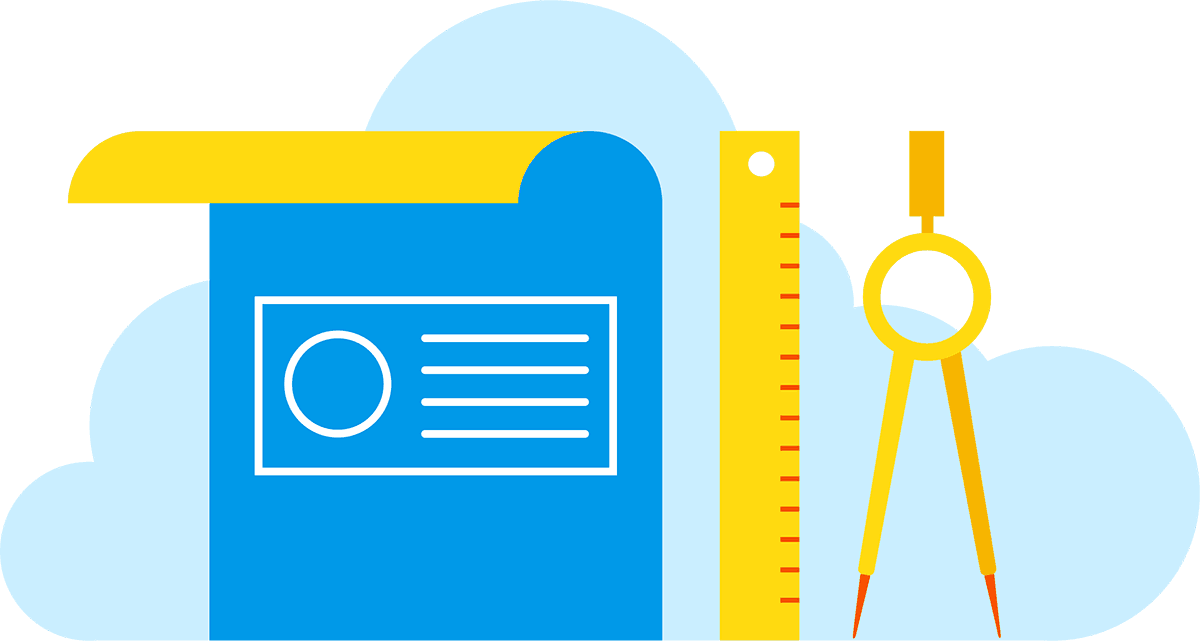 Чек-лист №2Автор(ы) проекта:  Фамилия, Имя, Отчество / команда проектаНазвание проекта:Комментарии от менторов с факультета: Проектная идея: Описание проектной идеиКомментарии от менторов с факультета:  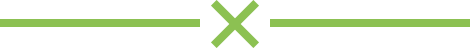 Заполняется командойКомментарии от факультетаКаким будет созданный продукт?(устройство, решение, художественное произведение, событие, информационный продукт, документ и т.д.)Каким будет созданный продукт?(устройство, решение, художественное произведение, событие, информационный продукт, документ и т.д.)Введите здесь свой текстЗаполняется менторами от факультетаКакую проблему решает проект? Какую проблему решает проект? Кому (кроме авторов) он важен/нужен/полезен? Заполняется менторами от факультетаПреимущества проектаПреимущества проектаКакие аналоги этого проекта существуют?В чем преимущество проекта, который будет создан, в сравнении с аналогами?Заполняется менторами от факультетаЗадачи и срокиКакие задачи и в какой срок нужно решить для выполнения проекта?Задачи и срокиКакие задачи и в какой срок нужно решить для выполнения проекта?Задача: Срок:Заполняется менторами от факультетаРесурсы необходимые  для выполнения проектаРесурсы необходимые  для выполнения проектаСколько времени буду уделять проекту?Где возьму недостающую информацию?Какое оснащение и материалы мне понадобятся?С кем буду консультироваться во время работы?Как и где расскажу о результатах?Заполняется менторами от факультетаКритерии оценки выполненной работыКритерии оценки выполненной работыКак вы поймете, что работа выполнена хорошо?Заполняется менторами от факультета